HƯỚNG DẪN  CẤU HÌNH QUY TRÌNH  THỰC HIỆN KÝ SỐ( Đối với cán bộ quản trị)Bước 1: Đăng nhập vào hệ thống theo tài khoản được cấpBước 2: Chọn menu “ Quản trị thủ tuc” --> “ Danh mục thủ tuc” 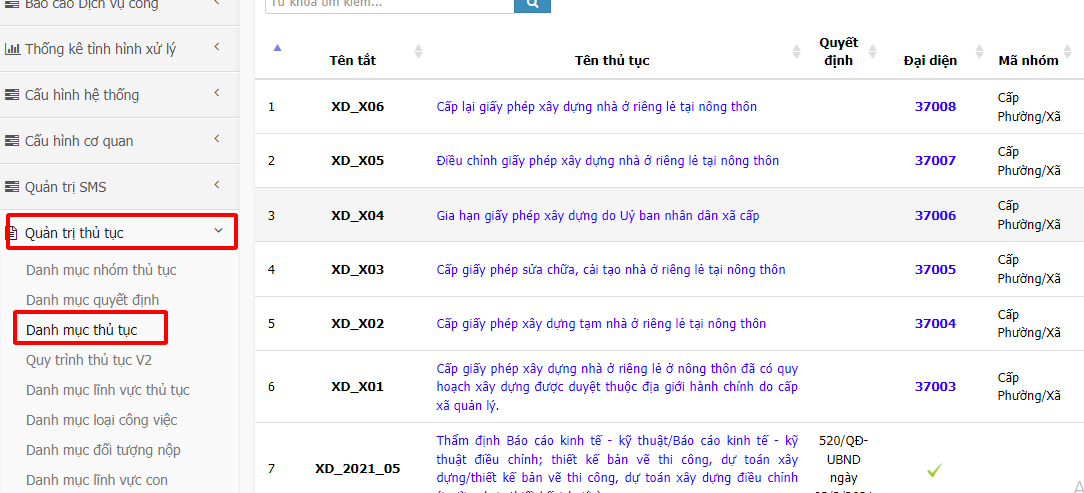 Bước 3: Tìm kiếm thủ tục cần cấu hình. Sau đó thao tác tại mục 2  --> chọn chức năng  “ Quy trình”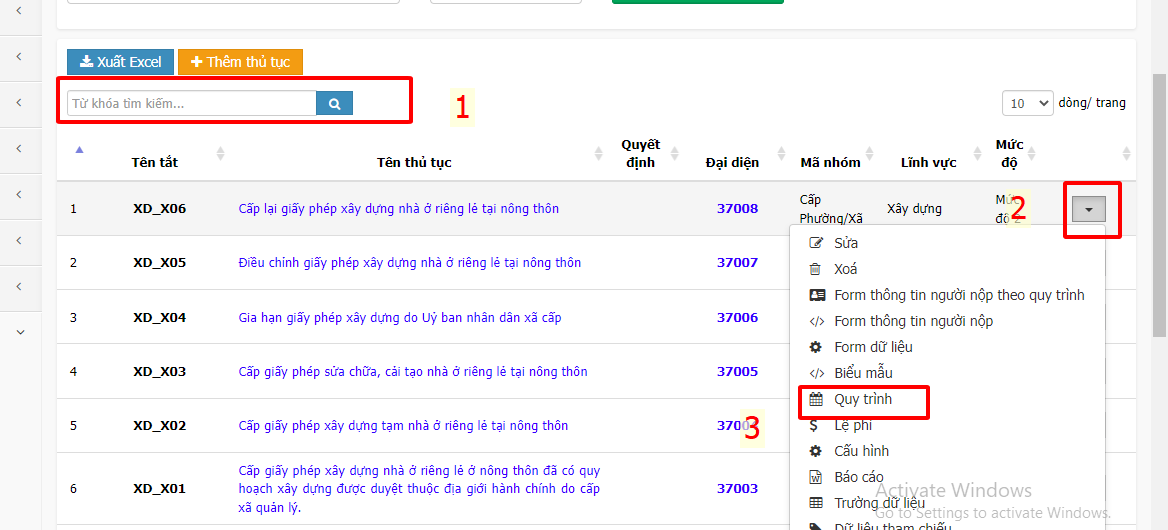 Bước 4:  Click vào quy trình đang áp dụng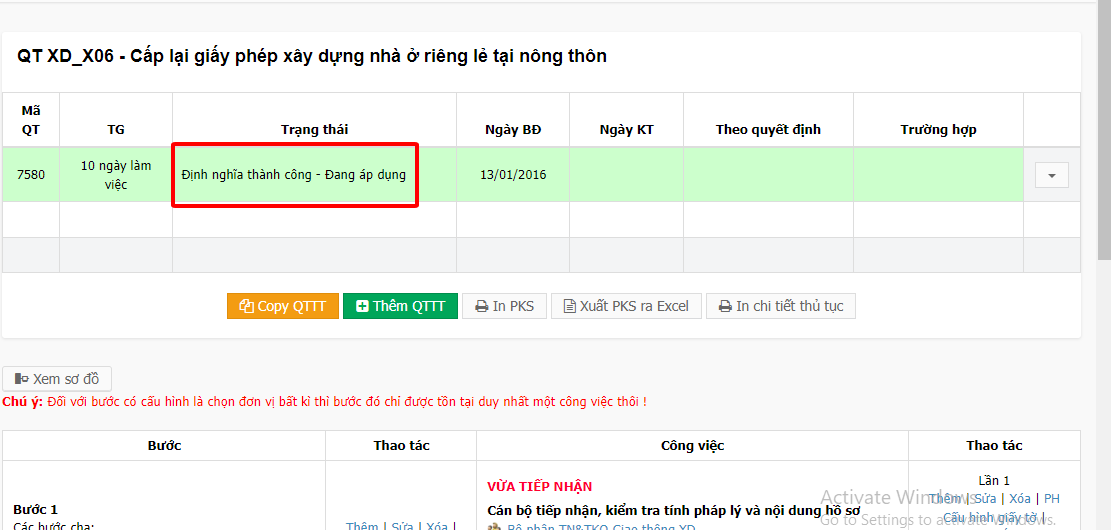 Bước 5:  Nhấn “ Sửa” tại bước cần cấu hình ký số và đính kèm file kết quả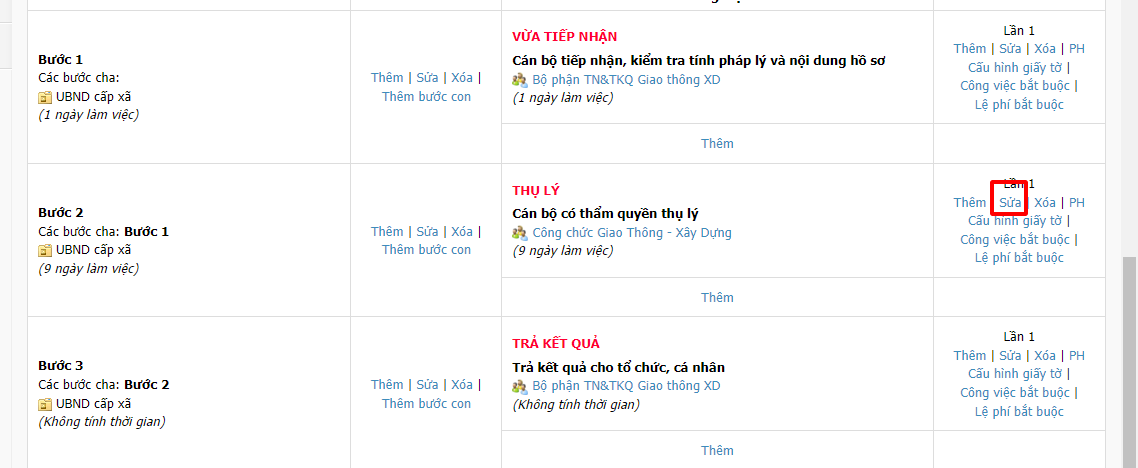 Bước 6:  Tại đây tích chọn 3 mục như hình sau, sau đó ấn “ Cập nhật” là xong.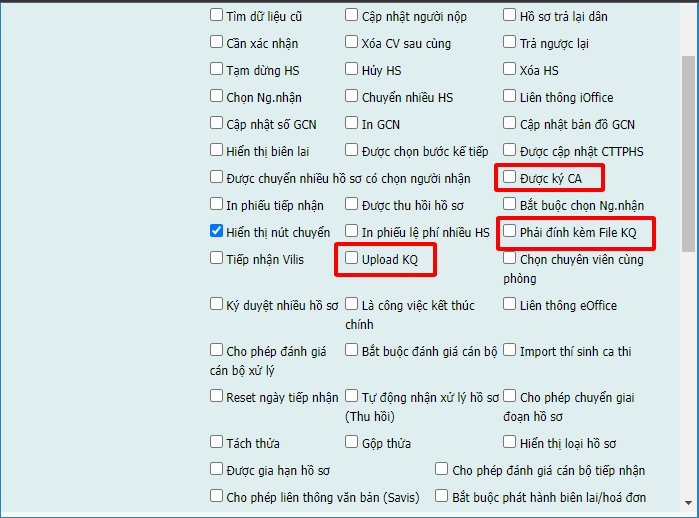 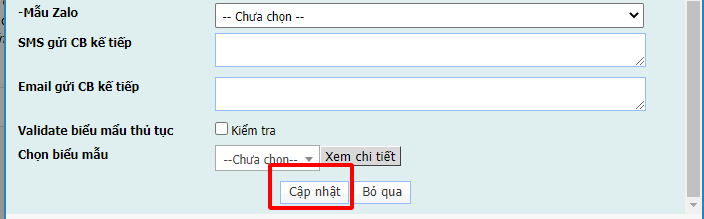 